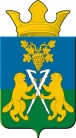 ДУМАНицинского сельского поселенияСлободо – Туринского  муниципального  районачетвертого созываРЕШЕНИЕ   от 22 октября  2020 года                                                    № 229-НПА    с.Ницинское.	О внесении изменений в Решение Думы Ницинского сельского поселения  от 20.09.2018г № 86 «Об утверждении Положения об оплате труда муниципальных служащих, замещающих   должности   муниципальной   службы  в органах   местного  самоуправления  Ницинского   сельского поселения»В соответствии с Трудовым кодексом Российской Федерации, статьей 86 Бюджетного кодекса Российской Федерации, руководствуясь решением Думы  Ницинского сельского поселения Слободо-Туринского муниципального района от 22.10.2020 № 227-НПА «Об увеличении (индексации) размеров должностных окладов лиц, замещающих муниципальные должности  Ницинского сельского Слободо-Туринского муниципального района на постоянной основе, муниципальных служащих  Ницинского сельского поселения Слободо-Туринского муниципального района», Дума Ницинского сельского поселения РЕШИЛА:          1. Внести в решение Думы Ницинского сельского поселения от 20.09.2018г № 86 «Об утверждении Положения об оплате труда муниципальных служащих, замещающих   должности   муниципальной   службы  в органах   местного  самоуправления  Ницинского   сельского поселения» (с внесёнными изменениями от 21.02.2019г № 122; от 20.06.2019  № 149-НПА; от 24.10.2019г № 169; от 20.03.2020г № 198;)  следующие изменения:1.1   Приложение 1 изложить в новой редакции (прилагается).2. Настоящее решение распространяется на правоотношения с 01.10.2020 года.         3.Опубликовать настоящее решение в  печатном средстве массовой информации Думы и Администрации Ницинского сельского поселения «Информационный вестник Ницинского сельского поселения», а также обнародовать путем размещения на официальном сайте Ницинского сельского поселения (www.nicinskoe.ru).        4. Контроль за исполнением   данного решения возложить на комиссию по  экономической политике  и муниципальной собственности (председатель комиссии  Полякова М.А.).Председатель Думы Ницинского                            Глава Ницинского                     сельского поселения                         сельского поселения       _____________Л.Д.Хомченко              __________ Т.А.КузевановаПриложение № 1 к Положение  об оплате труда муниципальных служащих, замещающих должности муниципальной службы в органах местного самоуправления  Ницинского  сельского поселенияРазмеры   должностных   окладов  муниципальных служащих,замещающих должности муниципальной службыв администрации Ницинского сельского поселения№п/п      Должности муниципальной службы    Размеры окладов1         Заместитель Главы администрации           13304,00 рублей2         Специалист  I категории            9148,00 рублей